The National University of SingaporeDepartment of Civil & Environmental EngineeringFaculty Position in  Environmental Engineering, Science and/or  Management The Department of Civil & Environmental Engineering, National University of Singapore (NUS) invites applications for a tenure-track faculty position in the area of Environmental Science, Engineering and/or Management. The candidate should hold a doctorate in environmental science and engineering or relevant fields with strong background and experience in the areas including carbon, ESG, sustainability and beyond. Prior work experience in environmental data analytics and life cycle assessment will be an added advantage. The opening is at the assistant professor level, but exceptionally well qualified applicants may also be considered at the associate professor level.Postdoctoral experience is highly desirable. The successful candidate must be able to teach effectively in English at both undergraduate and graduate levels and develop an active research programme. NUS offers internationally competitive remuneration, relocation assistance and other benefits. Newly recruited tenurable faculty members can apply for start-up grants to facilitate the establishment of their research and development in NUS. Details of start-up grants are available on https://staffportal.nus.edu.sg/staffportal/iw/resources/staffportal/research/docs/grants/ODPRT%20Start%20Up/DPRT_PP003_-_Revision_to_Start_up_grants_for_new_recruits(v8).pdfInterested candidates should send their detailed curriculum vitae, copies of transcripts, statements of research and teaching interests and professional goals, and the names of three referees to: Chair of Faculty Search (Environmental Engineering)Department of Civil & Environmental EngineeringNational University of Singapore Block E1A, #07-031 Engineering Drive 2Singapore 117576 E-mail:  ceesec@nus.edu.sgFurther information on the Department of Civil & Environmental Engineering is available at: http://www.eng.nus.edu.sg/cee/.  This position is opened for application with immediate effect until it is filled. Only shortlisted candidates will be notified.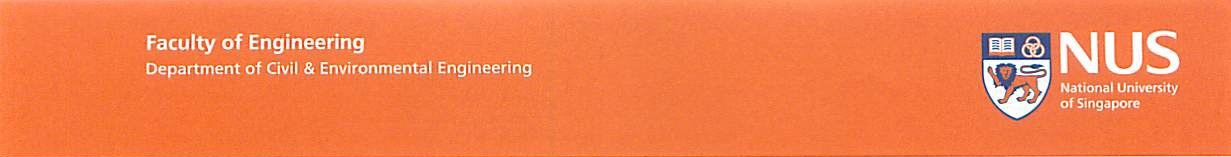 